SNC 1DIChemistry: Atoms, Elements & Compounds – PART 2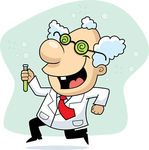 The Periodic TableThe periodic table of the elements was originally developed, in the form that we are familiar with, by a Russian chemist named _________________________________.  His table was based on _______________________________________________________ of the elements known at the time.  Mendeleev noticed that these ___________________________________ over and over again when the elements were ________________________________________.  It was this repetition that led to the choice of the name __________________________For our purposes the table organizes the elements in three ways:Metals and Non-Metals    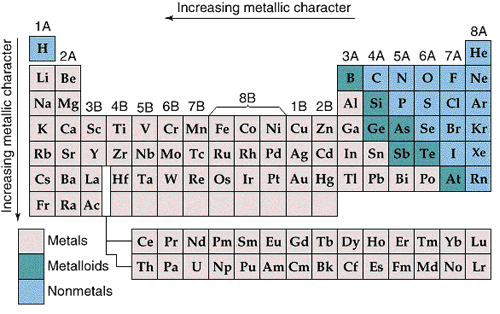 Elements that tend to ___________________________ and become ________________________ are found on the ______________________ of the periodic table.  These elements are _____________ and have the characteristic properties of metals: they are ______________, __________________, __________________, ____________________, ________________________________________.Elements that tend to _____________________ and become _____________________________ are found on the ______________________ of the periodic table.  These elements are _______________ and have the characteristic properties of non-metals: _____________________, _________________, ___________________, _________________________, _____________________________________.There is no clear-cut division between the two types of elements but the ___________________, toward the right hand side of the table, ________________________the metallic elements from the non-metallic elements.  ________________________________ may have properties of both types of elements and are called ___________________________.Families or Groups	The columns in the periodic table organize the elements into groups or families _______________ _____________________________.  Each group is identified by a Roman Numeral and may, or may not, use a letter of the alphabet. Groups of elements have __________________________________  caused by their ____________________________________. In groups of _____________, the ____________________ is at the ______________________.  In groups of __________________ the ______________________ element is at the __________________________. The elements of one family, group VIII, also called the ____________________ or the _________________, are almost completely __________________ because they have the _________________ electron arrangement.Periods  These are the _______________________ across the table.  In a period there is a gradual change from metals to non-metals as the atomic number increases and as the number of electrons in the outside shell increases.  A period always ______________________________ in the outermost shell and ends with 8 electrons in this outer shell, period 1 being the only exception.Groups of the Periodic Table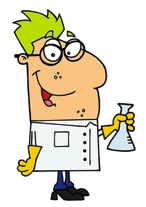 Chemical Group – the set of elements in the same column.  These elements tend to have similar physical and chemical properties.Group 1 – _________________________all shiny, silver-coloured metals__________________________found ____________________________ and easily form compounds with other elementsGroup 2 – ________________________fairly reactive, but __________________________Group 7 – _________________________the ____________________________they often appear as part of a compound rather than as elementsGroup 8 – ________________________these elements are ___________________________________________________________ (almost never react with other elements)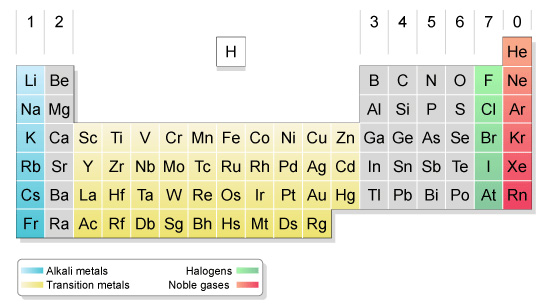 The Stable Octet and Ion FormationAtoms (elements) are _________________ when they have a ______________________________.  For many elements, they are stable when the outer shell holds eight electrons.  This electron arrangement is called a ____________________.  Some ____________________ have a full outer electron shell (_______________), for example, helium, neon and argon.  Because these elements do not want to lose or gain electrons, they are _____________________- they do not react.  eg.  Argon, atomic number 18However, for the _______________________________________, the ________________________ have a ________________________ electron arrangement.  These atoms will tend to ____________ ____________________ to achieve a Stable Octet and ___________________. An _________ is a ___________________________, in which the _____________________________ ______________________________________When an atom ________ valence electron(s), it will form a ______________ ion.  When an atom  __________ valence electron(s), it will form a ______________ ion.  MetalsWhen an atom has 1, 2 or 3 electrons in its outer shell (VALENCE SHELL), it will tend to lose these electrons to achieve a stable octet electron arrangement.eg.  3Li					eg.   13AlNon-metals When an atom has 5, 6 or 7 electrons in its outer shell (VALENCE SHELL), it will tend to gain electrons to achieve a stable octet electron arrangement.eg.  9F					eg.  8Oeg.   15PIonic Bonds:  Forming Ionic CompoundsElectrons ____________ (well, almost never), exist just free in space.  When one atom loses an electron, the electron is always transferred to _________________________.  That is, in order for one atom to lose electrons,______________________________________.  When an atom loses one or more electrons, it becomes ______________.A _________________ charged ion is called a ___________________.When an atom gains one or more electrons, it becomes ______________.A _________________ charged ion is called a ___________________.From earlier studies, you may know that___________________________. This attraction is called ______________________________________.This attraction is true for ions as well.  When an atom loses an electron and becomes ______________________________, it will be attracted to the negatively charged ion that was created when another atom _______________________________________.For example:12Mg					12Mg2+Electrostatic attraction between           positive and negative ions  (an Ionic bond)8O					      8O2-The attraction between the positive and negative ions that is created when electrons are transferred is called an ____________________________.  When the ions of metals and non-metals are attracted to each other and an ___________ ________ is formed, the new substance that is formed is called an __________________________.We can find the chemical formulas for ionic compounds using the “__________________” rule:Write the _________________________, including its charge.Write the _________________________, including its charge.Criss-cross just the _____________________ of the charges.If the subscripts can be reduced to ______________________, do so.Practice Questions:sodium and chlorinelithium and fluorineberyllium and oxygen4.  sodium and oxygenNaming ionic compounds:Name the metal first, use its regular nameName the non-metal second, change the ending of its name to “ide” (the names are written on your ion chart)** only the non-metals have “ide” namesFor example, Calcium & fluorine	___________________Lithium & sulphur	___________________Ions & Ionic Bonding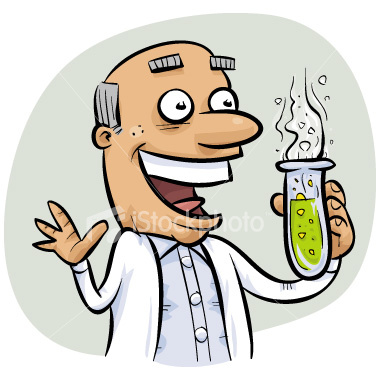 1. Complete the following chart. Be sure to look at the net charge!2. Complete the formation of ionic compounds using the elements listed below. Be sure to complete all steps to show the transfer of electrons, and name the end products of your reaction.Li and F Ca and S Al and N Mg and Cl Na and O K and Br Sc and S Al and OCs and CSr and SeB and SBe and Ii and NBa and CNa and BrLi and OK and SGa and ClBe and SMg and PAl and FFr and OB and BrSc and SNAMING IONIC COMPOUNDS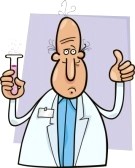 Write the formula for the following binary compounds:2.   Name the following binary compounds:Naming Ionic CompoundsWrite the correct name for:1) MgS		_____________________________________2) KBr		_____________________________________3) Ba3N2	_____________________________________4) Al2O3	_____________________________________5) NaI		_____________________________________6) SrF2		_____________________________________7) Li2S		_____________________________________8) RaCl2	_____________________________________9) CaO		_____________________________________10) AlP		_____________________________________11) K2S		_____________________________________12) LiBr	_____________________________________13) Sr3P2	_____________________________________14) BaCl2	_____________________________________15) NaBr	_____________________________________16) MgF2	_____________________________________17) Na2O	_____________________________________18) SrS		_____________________________________19) BN		_____________________________________20) AlN		_____________________________________Write the correct formula for:1) magnesium oxide		____________________________________2) lithium bromide		____________________________________3) calcium nitride		____________________________________4) aluminum sulfide		____________________________________5) potassium iodide		____________________________________6) strontium chloride	____________________________________7) sodium sulfide		____________________________________8) radium bromide		____________________________________9) magnesium sulfide	____________________________________10) aluminum nitride	____________________________________11) cesium sulfide		____________________________________12) potassium chloride	____________________________________13) strontium phosphide	____________________________________14) barium iodide		____________________________________15) sodium fluoride		____________________________________16) calcium bromide	____________________________________17) beryllium oxide		____________________________________18) strontium sulfide	____________________________________19) boron fluoride		____________________________________20) aluminum phosphide	____________________________________Counting Atoms2 NH4Cl                        3 Al(NO3)3Na2CO3	NH4C2H3O2		Pb(NO3)2		Ca3(PO4)2	3 BaCl2		4 Al2(CO3)3	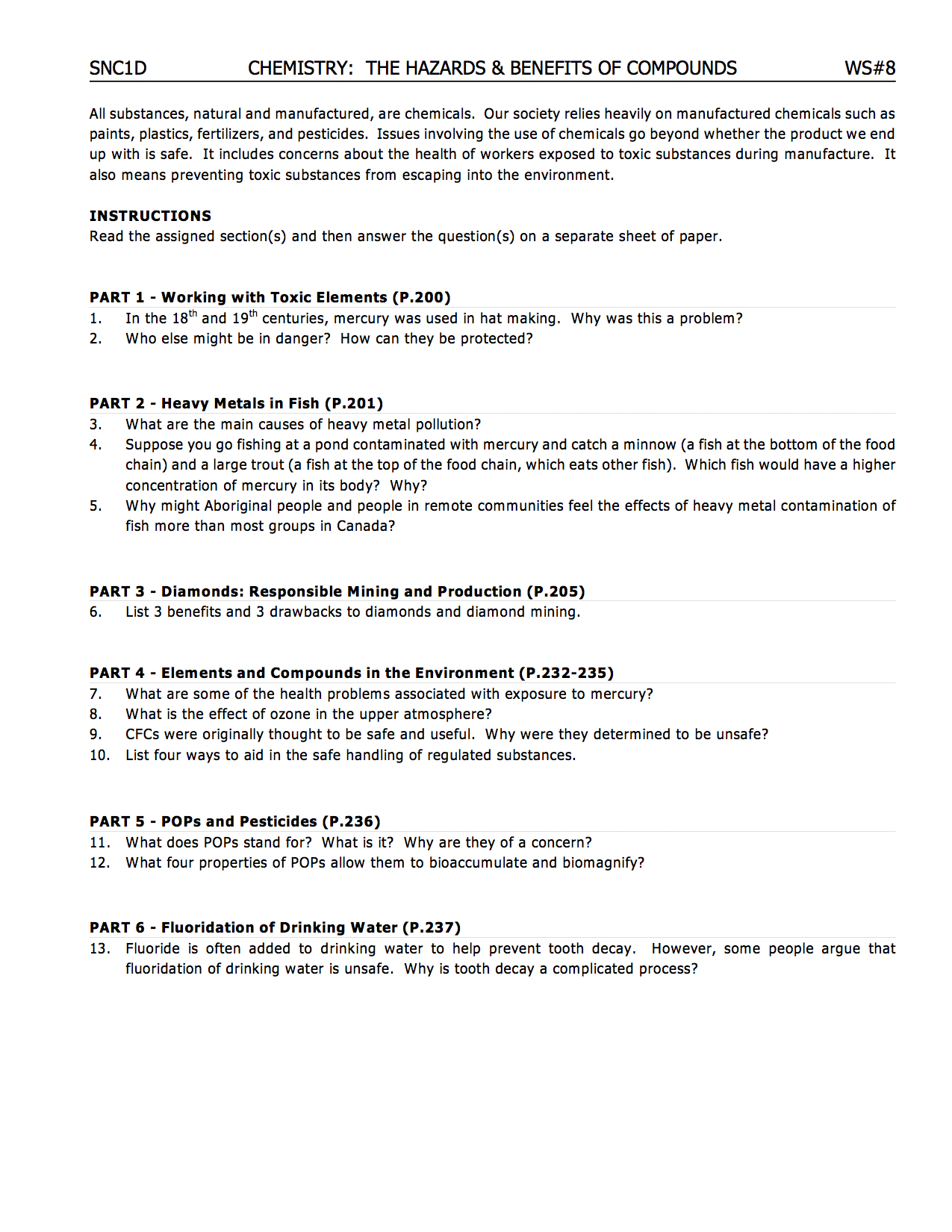 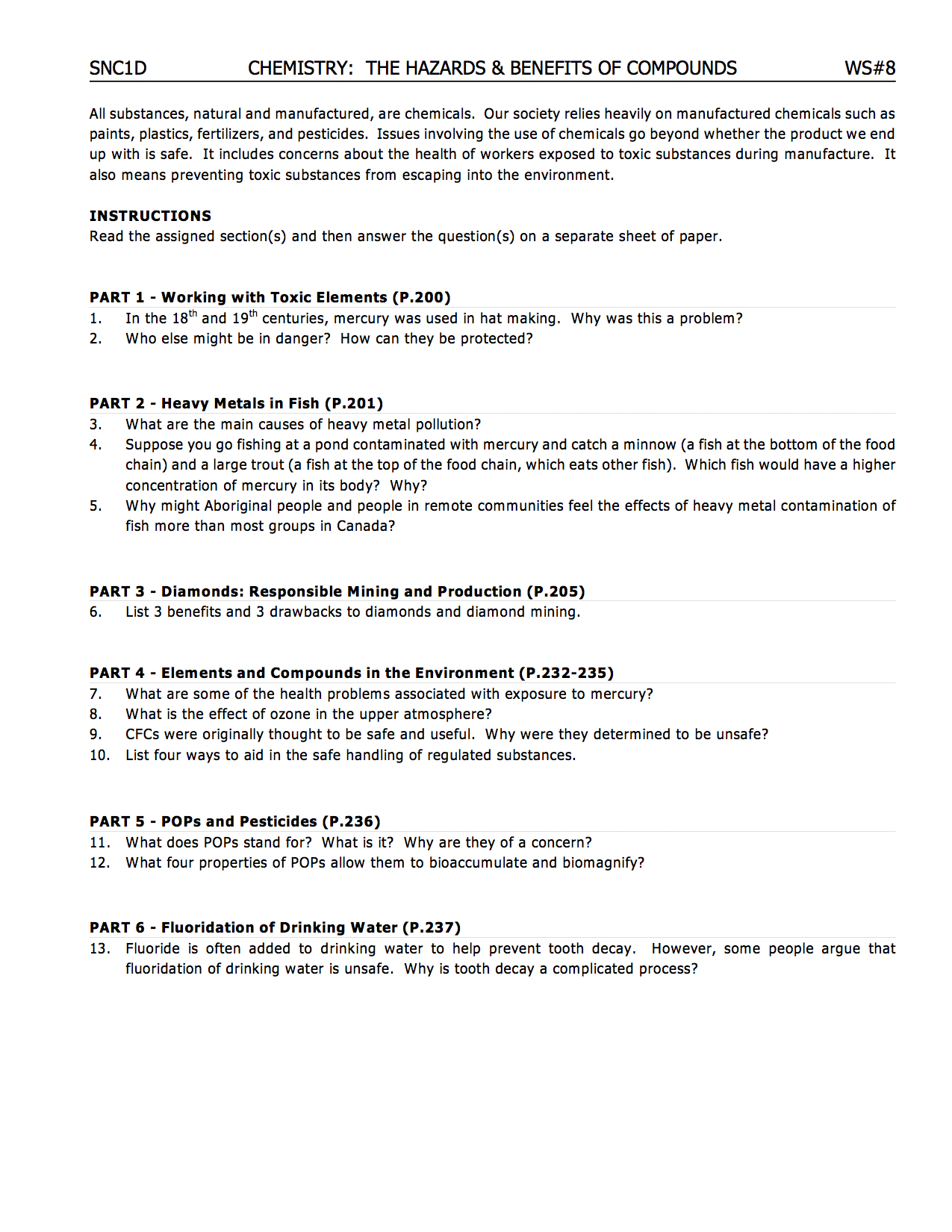 Lesson TopicLessonLearning GoalsHomework1.10Exploring the Periodic TableHistorical Organization of TableModern Periodic Tableunderstand the fundamentals of the modern periodic table including development and historical arrangementsknow key patterns in the arrangement of the periodic tableHW: pg190 Q#1-3         Pg193Q#1-2         Pg199Q#1-31.11Groups of the Periodic TableMajor Groups (4)Metals, Non Metals, Metalloidscompare & contrast the physical/chemical properties of elements within a group and between other groupsdescribe the characteristics of M, NM & MldsHW: pg195 Q#1-4         Pg193Q#1-21.12Ions & StabilityIons & Octet Rule – noteIons – worksheetunderstand why & how ions form from metals and nonmetalsshow how charges on ions are related to their formationHW: pg213 Q#1-5         Pg217Q#7-101.13Formation of CompoundsForming & Naming Compounds: IonicCounting Atomsdemonstrate how to form a compound from ionsidentify the name & formula for common ionic compoundscalculate the number of atoms in a specified compoundHW: pg220 Q#1-3         Pg221-PracticeProblems Worksheet: Ionic Compounds1.14Are Chemicals Good for Us?Harmful Chemicals in Our Environmentassess social, environmental and economic impacts of the use of common elements or compounds1.15ReviewReviewPg 242 – unit outlinePg246-247 Q#1-20, 21a-c, 27-31, 35,36,51,55-57a-f1.16TESTUnit TestElementAtomic NumberNumber of ProtonsNumber of ElectronsNumber of NeutronsMass NumberNet ChargeBe501635-2Fe246055730848420213+338+2I54197+1878682-435+1Po8635-110sodium fluoridezinc nitridesilver nitridestrontium oxidealuminum chloridealuminum carbidebarium oxidelithium sulfidemagnesium bromideberyllium iodidecalcium sulfidecalcium bromidelithium oxidepotassium chloridebarium sulfidesilver sulfidepotassium phosphidezinc carbidemagnesium carbideboron nitrideNa2OZn3P2Li4CBa3N2MgBr2MgOCsICaSAg3NBeOSr2CZnBr2CaCl2NaFBaOSr3P2 AlBr3AgIType of Atom(Provide the name of the element)# of AtomsTOTAL:Type of Atom(Provide the name of the element)# of AtomsTOTAL:Type of Atom(Provide the name of the element)# of AtomsTOTAL:Type of Atom(Provide the name of the element)# of AtomsTOTAL:Type of Atom(Provide the name of the element)# of AtomsTOTAL:Type of Atom(Provide the name of the element)# of AtomsTOTAL: